муниципальное бюджетное дошкольное образовательное учреждениегорода Ростова-на-Дону «Детский сад № 137»РАБОЧАЯ ПРОГРАММАпо физическому развитию (физкультура)для детей 4-5 лет (средняя группа).по пособию «Физическое развитие с детьми 4-5 лет» Л.И. Пензулаевой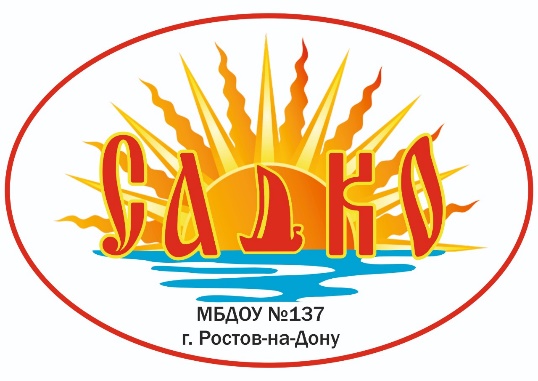 Автор-составитель:Лиходед Н.П.Миронова Ю.А.г. Ростов-на-Дону2023Пояснительная запискаНаправленность Рабочей программыФизическое развитие детей дошкольного возраста в условиях муниципального детского сада. Данная программа включает приобретение опыта в следующих видах деятельности детей: двигательной, в том числе связанной с выполнением упражнений, направленных на развитие таких физических качеств, как координация и гибкость; способствующих правильному формированию опорно-двигательной системы организма, развитию равновесия, координации движения, крупной и мелкой моторики обеих рук, а также с правильным, не наносящим ущерба организму, выполнением основных движений (ходьба, бег, мягкие прыжки, повороты в обе стороны), формирование начальных представлений о некоторых видах спорта, овладение подвижными играми с правилами; становление целенаправленности и саморегуляции в двигательной сфере; становление ценностей здорового образа жизни, овладение его элементарными нормами и правилами (в питании, двигательном режиме, закаливании, при формировании полезных привычек и др), в рамках непосредственно-образовательной деятельности (занятий по физкультуре). Нормативные основания разработки Рабочей программыДанная Рабочая программа (далее - Программа) разработана в соответствии с:Федеральный закон Российской Федерации ОТ 29.12.2012 N 273-ФЗ (ред. от 02.07.2021)"Об образовании в Российской Федерации"ФЗ от 31.07.2020 г. № 304 –ФЗ «О внесении изменений в Федеральный закон «Об образовании в Российской Федерации»;-Порядок разработки и утверждения федеральных основных общеобразовательных программ, утверждённым приказом Министерства просвещения Российской Федерации от 30 сентября 2022 г. № 874 (зарегистрирован Министерством юстиции Российской Федерации 2 ноября 2022 г., регистрационный № 70809),СанПиН 2.4.3648-20 «Санитарно-эпидемиологические требования к организациям воспитания и обучения, отдыха и оздоровления детей и молодежи», утвержденных постановлением Главного государственного санитарного врача Российской Федерации от 28.09.2020 №28СанПиН 1.2.3685-21 "Гигиенические нормативы и требования к обеспечению безопасности и безвредности для человека факторов среды обитания».  ФГОС ДО, утверждённым приказом Министерства образования и науки Российской Федерации от 17 октября 2013 г. № 1155, с изменением, внесенным приказом Министерства просвещения Российской Федерации от 21 января .2019 г. № 31,Федеральная образовательная программа дошкольного образования (далее - ФОП), утвержденная приказом Министерства просвещения Российской Федерации от 25.11.2022 г. № 1028Устав МБДОУ № 137ОП МБДОУ № 137Цели программыСоздание условий для формирования основ физической культуры и здорового образа жизни.Задачи программыобогащать двигательный опыт детей, способствуя техничному выполнению упражнений основной гимнастики (строевые упражнения, основные движения, общеразвивающие, в том числе музыкально-ритмические упражнения), создавать условия для освоения спортивных упражнений, подвижных игр;формировать психофизические качества (сила, быстрота, выносливость, гибкость, ловкость), развивать координацию, меткость, ориентировку в пространстве;воспитывать волевые качества, самостоятельность, стремление соблюдать правила в подвижных играх, проявлять самостоятельность при выполнении физических упражнений;продолжать формировать интерес и положительное отношение к физической культуре и активному отдыху, формировать первичные представления об отдельных видах спорта;укреплять здоровье ребёнка, опорно-двигательный аппарат, формировать правильную осанку, повышать иммунитет средствами физического воспитания;формировать представления о факторах, влияющих на здоровье, воспитывать полезные привычки, способствовать усвоению правил безопасного поведения в двигательной деятельности.Планируемые результаты программыребёнок проявляет интерес к разнообразным физическим упражнениям, действиям с физкультурными пособиями, настойчивость для достижения результата, испытывает потребность в двигательной активности;ребёнок демонстрирует координацию, быстроту, силу, выносливость, гибкость, ловкость, развитие крупной и мелкой моторики, активно и с интересом выполняет основные движения, общеразвивающие упражнения и элементы спортивных упражнений, с желанием играет в подвижные игры, ориентируется в пространстве, переносит освоенные движения в самостоятельную деятельность;ребёнок стремится узнать о правилах здорового образа жизни, готов элементарно охарактеризовать свое самочувствие, привлечь внимание взрослого в случае недомогания;ребёнок стремится к самостоятельному осуществлению процессов личной гигиены, их правильной организации;Принципы программыВозрастная адекватность дошкольного образования в области физического развития.Обогащение (амплификация) двигательной деятельности детей.Поддержка инициативы детей в использовании самостоятельности и творчества в двигательной активности, способности к самоконтролю, самооценке при выполнении движений.Полноценное сотрудничество с семьями воспитанников,Учет этнокультурной ситуации развития физических навыков воспитанников.Содержание программыПедагог формирует двигательные умения и навыки, развивает психофизические качества при выполнении упражнений основной гимнастики, а также при проведении подвижных и спортивных игр. Помогает точно принимать исходное положение, поддерживает стремление соблюдать технику выполнения упражнений, правила в подвижной игре, показывает возможность использования разученного движения в самостоятельной двигательной деятельности, помогает укреплять дружеские взаимоотношения со сверстниками, слышать и выполнять указания, ориентироваться на словесную инструкцию; поощряет проявление целеустремленности и упорства в достижении цели, стремление к творчеству.Педагог способствует овладению элементарными нормами и правилами здорового образа жизни, формирует представление о правилах поведения в двигательной деятельности, закрепляет полезные привычки, способствующие укреплению и сохранению здоровья.Основная гимнастика (основные движения, общеразвивающие упражнения, ритмическая гимнастика и строевые упражнения).• Основные движения:• бросание, катание, ловля, метание: прокатывание мяча между линиями, шнурами, палками (длина 2-3 м), положенными (на расстоянии 15-20 см одна от другой) и огибая кубики или кегли, расставленные по одной линии на расстоянии 70-80 см; прокатывание обруча педагогу, удержание обруча, катящегося от педагога; прокатывание обруча друг другу в парах; подбрасывание мяча вверх и ловля его после удара об пол; бросание и ловля мяча в паре; перебрасывание мяча друг другу в кругу; бросание мяча двумя руками из-за головы стоя; скатывание мяча по наклонной доске, попадая в предмет; отбивание мяча правой и левой рукой о землю не менее 5 раз подряд; подбрасывание и ловля мяча не менее 3-4 раз подряд; бросание мяча двумя руками из-за головы сидя; бросание вдаль; попадание в горизонтальную и вертикальную цели с расстояния 2-2,5 м;• ползание, лазанье: ползание на четвереньках «змейкой» между расставленными кеглями, по наклонной доске, по гимнастической скамейке на животе, подтягиваясь руками; проползание в обручи, под дуги; влезание на гимнастическую стенку и спуск с нее, не пропуская реек; переход по гимнастической стенке с пролета на пролет вправо и влево на уровне 1-2 рейки, ползание на четвереньках с опорой на стопы и ладони; подлезание под веревку или дугу, не касаясь руками пола прямо и боком;• ходьба: ходьба обычная, в колонне по одному, придерживаясь указанного направления, с изменением темпа; на носках, на пятках, на внешней стороне стопы, приставным шагом вперед и по шнуру; перешагивая предметы; чередуя мелкий и широкий шаг, «змейкой», с остановкой по сигналу, в противоположную сторону; со сменой ведущего; в чередовании с бегом, прыжками; приставным шагом вперед, в сторону, назад на месте; с разным положением рук (на поясе, в стороны (плечи развести), за спиной);• бег: бег в колонне по одному, на носках, высоко поднимая колени; обегая предметы; на месте; бег врассыпную по сигналу с последующим нахождением своего места в колонне; в парах; по кругу, держась за руки; со сменой направляющего, меняя направление движения и темп; непрерывный бег 1-1,5 мин; пробегание 30-40 м в чередовании с ходьбой 2-3 раза; медленный бег 150-200 м; бег на скорость 20 м; челночный бег 2x5 м; перебегание подгруппами по 5-6 человек с одной стороны площадки на другую; бег врассыпную с ловлей и увертыванием;• прыжки: прыжки на двух ногах на месте, с поворотом вправо и влево, вокруг себя, ноги вместе-ноги врозь, стараясь достать предмет, подвешенный над головой; подпрыгивание на двух ногах с продвижением вперед на 2-3 м; перепрыгивание через шнур, плоский кубик (высота 5 см), через 4-6 линий (расстояние между линиями 40-50 см); выполнение 20 подпрыгиваний с небольшими перерывами; прыжки в длину с места; спрыгивание со скамейки; прямой галоп; попытки выполнения прыжков с короткой скакалкой;• упражнения в равновесии: ходьба по доске, по скамье (с перешагиванием через предметы, с мешочком на голове, с предметом в руках, ставя ногу с носка руки в стороны); ходьба по доске до конца и обратно с поворотом; ходьба по наклонной доске вверх и вниз; стойка на одной ноге, вторая поднята коленом вперед, в сторону, руки в стороны или на поясе; пробегание по наклонной доске вверх и вниз; ходьба по доске и расхождение вдвоем на ней; кружение в одну, затем в другую сторону с платочками, руки на пояс, руки в стороны.Педагог обучает разнообразным упражнениям, которые дети могут переносить в самостоятельную двигательную деятельность. • Общеразвивающие упражнения:• упражнения для кистей рук, развития и укрепления мышц рук и плечевого пояса: основные положения и движения рук (в стороны, вперед, вверх, назад, за спину, на пояс, перед грудью); перекладывание предмета из одной руки в другую; сгибание и разгибание рук, махи руками; сжимание и разжимание кистей рук, вращение кистями; выполнение упражнений пальчиковой гимнастики; повороты головы вправо и влево, наклоны головы;• упражнения для развития и укрепления мышц спины и гибкости позвоночника: наклоны вперед, вправо, влево, повороты корпуса вправо и влево из исходных положений стоя и сидя; поочередное поднимание ног из положения лежа на спине, на животе, стоя на четвереньках;• упражнения для развития и укрепления мышц ног и брюшного пресса: сгибание и разгибание ног; отведение ноги вперед, в сторону, назад; выставление ноги на пятку (носок); приседания на всей стопе и на носках с разведением коленей в стороны; поднимание на носки и опускание на всю ступню; захватывание стопами и перекладывание предметов с места на место.Повышаются требования к детям при выполнении общеразвивающих упражнений. Педагог предлагает выполнять общеразвивающие упражнения из разных исходных положений, в разном темпе (медленном, среднем, быстром) с предметами и без них. К предметам и пособиям, названным ранее, добавляются малые мячи, косички, палки, обручи и другое. Разученные упражнения включаются в комплексы утренней гимнастики, физкультминутки и другие формы физкультурно-оздоровительной работы.• Ритмическая гимнастика:музыкально-ритмические упражнения, разученные на музыкальном занятии, педагог включает в комплексы общеразвивающих упражнений (простейшие связки упражнений ритмической гимнастики), в физкультминутки и подвижные игры. Рекомендуемые упражнения: ритмичная ходьба под музыку в разном темпе; на носках, топающим шагом, приставным шагом прямо и боком, прямым галопом, по кругу, держась за руки, с высоким подниманием колена на месте и в движении прямо и вокруг себя, подскоки по одному и в парах под музыку; выставление ноги на пятку, на носок, притопывание под ритм, повороты, поочередное «выбрасывание» ног, движение по кругу выполняя шаг с носка, ритмичные хлопки в ладоши под ритмичную музыку, комбинации из двух освоенных движений в сочетании с хлопками.• Строевые упражнения:педагог предлагает детям следующие строевые упражнения: построение в колонну по одному, по два, по росту, врассыпную; размыкание и смыкание на вытянутые руки, равнение по ориентирам и без; перестроение из колонны по одному в колонну по два в движении, со сменой ведущего; из одной колонны или шеренги в звенья на месте и в движении; повороты направо, налево, кругом на месте переступанием и в движении.Подвижные игры: педагог продолжает закреплять основные движения и развивать психофизические качества в подвижных играх, поощряет желание выполнять роль водящего, развивает пространственную ориентировку, самостоятельность и инициативность в организации знакомых игр с небольшой группой сверстников; приучает к выполнению правил, поощряет проявление целеустремленности, настойчивости, творческих способностей детей (придумывание и комбинирование движений в игре).Спортивные упражнения: педагог обучает детей спортивным упражнениям на прогулке или во время физкультурных занятий на свежем воздухе. Катание на санках, лыжах, велосипеде может быть организовано в самостоятельной двигательной деятельности в зависимости от имеющихся условий, а также региональных и климатических особенностей.• Катание на санках: подъем с санками на гору, скатывание с горки, торможение при спуске, катание на санках друг друга.• Катание на трехколесном и двухколесном велосипеде, самокате: по прямой, по кругу с поворотами, с разной скоростью.• Ходьба на лыжах: скользящим шагом, повороты на месте, подъем на гору «ступающим шагом» и «полуёлочкой».• Плавание: погружение в воду с головой, попеременные движения ног в воде, держась за бортик, доску, палку, игры с предметами в воде, доставание их со дна, ходьба за предметом в воде.Формирование основ здорового образа жизни: педагог уточняет представления детей о здоровье, факторах, положительно влияющих на него, правилах безопасного поведения в двигательной деятельности (соблюдать очередность при занятиях с оборудованием, не толкать товарища, бегать в колонне, не обгоняя друг друга и другое), способствует пониманию детьми необходимости занятий физической культурой, важности правильного питания, соблюдения гигиены, закаливания для сохранения и укрепления здоровья. Формирует первичные представления об отдельных видах спорта.Активный отдых• Физкультурные праздники и досуги: педагог привлекает детей данной возрастной группы к участию в праздниках детей старшего дошкольного возраста в качестве зрителей. Праздники проводятся 2 раза в год, продолжительностью не более 1-1,5 часов.Досуг организуется 1 -2 раза в месяц во второй половине дня преимущественно на свежем воздухе, продолжительностью 20-25 минут. Содержание составляют: подвижные игры, игры с элементами соревнования, аттракционы, музыкально- ритмические и танцевальные упражнения.Досуги и праздники могут быть направлены на решение задач приобщения к здоровому образу жизни, иметь социально-значимую и патриотическую тематику, посвящаться государственным праздникам, включать подвижные игры народов России.• Дни здоровья проводятся 1 раз в три месяца. В этот день проводятся физкультурно-оздоровительные мероприятия, прогулки, игры на свежем воздухе.Объем программыФизкультура: 108 академических часа (108 занятий), проводятся 3 занятия в неделю (2 занятия в группе, 1 – на улице) по 20 минут.В середине организованной образовательной деятельности проводятся физкультурные минутки.Формы реализации:занятия по физкультуре;подвижные игрыОрганизованная образовательная деятельность по физической культуре делится на:игровую; сюжетную;тематическую (с одним видом физических упражнений);комплексную (с элементами развития речи, математики, конструирования);контрольно-диагностическую;учебно-тренирующего характера; физкультминутки;игры и упражнения под тексты стихотворений, потешек, народных песенок, авторскихстихотворений, считалок;ритмическая гимнастика, игры и упражнения под музыку, игровые беседы с элементами движений;мероприятия групповые, межгрупповые:прогулки, экскурсии;физкультурные досуги; музыкальные досуги; спортивные праздники; соревнования;дни здоровья;тематические недели; тематические досуги; праздники; смотры и конкурсы.Условия реализации:В предметно-пространственной развивающей среде группы в физкультурном центре пособия и атрибуты для двигательной активности дошкольников.Совместная   деятельность педагога с детьми направлена на поддержку инициативы ребенка, связанной с двигательной активностью. Для этого педагог создает условия:-для свободного выбора деятельности и материалов;-для закрепления ОВД, дыхательной и нейрогимнастики;-не директивной помощи детям, поддержки детской инициативы.3.    Конструктивное взаимодействие с семьей предполагает объединение усилий по обеспечению развития детей в двигательной деятельности, освоения им физических упражнений, использование традиционных форм работы с родителями: родительские собрания, консультации, беседы, дни открытых дверей, тематические встречи и др., а также интернет технологии: электронная почта, сайт детского сада.Педагогическая диагностикаПериодичность проведения педагогической диагностики определяется диагностической программой МБДОУ № 137, включая в себя стартовую и итоговую диагностику. При проведении диагностики на начальном этапе учитывается адаптационный период пребывания ребёнка в группе.В мае проводится игровое контрольно-диагностическое занятие с формализацией итогов освоения детьми содержания программы в аналитической справке. Анализ данных позволяет воспитателю своевременно координировать собственную деятельность.Учебно-тематический план (физкультура)Методическое обеспечение1  Пензулаева Л.И. Физическая культура в детском саду. Средняя группа. Для занятий с детьми 4-5 лет. ФГОС. — М.: Мозаика-Синтез, 2020.2     ОП МБДОУ № 137Электронные ресурсы:Электронный банк презентаций с учетом учебно-тематического планирования по программе.Согласовано     Педагогическим советомМБДОУ № 137Протокол заседания от №1от 29.08.2023          Утверждаю          Заведующий          МБДОУ № 137           ________________ /Н.Н. Псурцева /           Приказ от 29.08.2023 г. № 83МесяцВид и тема занятияДатаСентябрьВходная педагогическая диагностика. «Быстрее! Выше! Сильнее!»01.09.2023по15.09.2023
СентябрьУпражнять детей в ходьбе и беге колонной по одному; учить сохранять устойчивое равновесие на уменьшенной площади опоры; упражнять в энергичном отталкивании двумя ногами от пола и мягком приземлении при подпрыгивании.19.09.2023СентябрьУпражнять детей в ходьбе и беге колонной по одному врассыпную; в умении действовать по сигналу; развивать ловкость и глазомер при прокатывании мяча двумя руками.21. 09.2023СентябрьИгровые упражнения. Бег и Ходьба – «Кто скорее до флажка(кубика, кегли)», «Принеси предмет». Прокатывание мяча – «Докати до кубика». Лазанье- «Проползи до мяча», «По дорожке». Подвижные игры- «Найди свой цвет», «Воробышки и кот»22. 09.2023СентябрьУчить детей энергично отталкиваться от пола и приземляться на полусогнутые ноги при подпрыгивании вверх, доставая до предмета; упражнять в прокатывании мяча.26. 09.2023СентябрьУпражнять детей в ходьбе колонной по одному, беге врассыпную (повторить 2-3 раза в чередовании); упражнять в прокатывании мяча, лазанья под шнур.28.09.2023СентябрьИгровые упражнения. Равновесие – ходьба по мостику, по дорожке (20 см). Прыжки, подпрыгивание на месте, с поворотом  кругом в правую и в левую сторону. Прокатывание мяча друг другу в парах, по дорожке. Подвижные игры:  «Найди себе пару», «Огуречик, огуречик…»29.09.2023ОктябрьУпражнять детей в ходьбе и беге по одному, на носках; учить катать обруч друг другу; упражнять в прыжках.03. 10.2023ОктябрьПродолжать учить детей останавливаться по сигналу воспитателя во время ходьбы; закреплять умение при лазанье под шнур; упражнять в сохранении устойчивого равновесия при ходьбе по уменьшенной площади опоры.05.10.2023ОктябрьИгровые упражнения. Ходьба и бег: «Ловишки», «Лошадки», «Ловишки-перебежки», равновесие-ходьба по дорожке с перешагиванием через кубики; ходьба и бег между предметами, положенными в одну линию. Прыжки: на двух ногах с продвижением вперед, между предметами, поставленными в один ряд. Подвижные игры: «У медведя во бору», «Найди себе пару».06.10.2023ОктябрьУчить детей сохранять устойчивое равновесие при ходьбе на повышенной опоре; упражнять в энергичном отталкивании от пола (земли) и мягком приземлении на полусогнутые ноги в прыжках с продвижением вперёд.10. 10.2023Октябрьупражнять в перебрасывании мяча через сетку, развивая ловкость и глазомер; в сохранении устойчивого равновесия при ходьбе и беге  по уменьшенной площади опоры.12. 10.2023ОктябрьПрыжки на двух ногах с мячом в руках-по сигналу воспитателя надо остановиться, положить мяч на пол и пройти вокруг него. Перебрасывание мячей друг другу через сетку двумя руками.Подвижные игры: «Трамвай», «Цветные автомобили», «Кот и мыши»13.10.2023ОктябрьУчить детей находить своё место в шеренге после ходьбы и бега; упражнять в приземлении на полусогнутые ноги в прыжках из обруча в обруч; закреплять умение прокатывать мяч друг другу, развивая точность направления движения. 17.10.2023ОктябрьУпражнять детей в ходьбе с выполнением различных заданий в прыжках, закреплять умение действовать по сигналу.19 10.2023ОктябрьПрокатывание мяча по сигналу воспитателя и бег за ним; прокатывание мячей друг другу. Ползанье на четвереньках. Подвижные игры: «Огуречик, огуречик…», «Кот и мыши», «автомобили»20. 10.2023 ОктябрьУчить детей находить своё место в шеренге после ходьбы и бега; упражнять в приземлении на полусогнутые ноги в прыжках из обруча в обруч; закреплять умение прокатывать мяч друг другу, развивая точность направления движения24.10.2023ОктябрьПовторить ходьбу в колонне по одному, развивать глазомер и ритмичность при перешагивании через бруски; упражнять в прокатывании мяча в прямом направлении, в лазанье под дугу.26. 10.2023ОктябрьПолзанье-«проползи по дорожке», лазанье в обруч с мячом. Равновесие-ходьба по дорожке, перешагивая через предметы. Подвижные игры: «Лошадки», «У медведя во бору», «Ловишки»27. 10.202331.10.2023НоябрьУпражнять детей в ходьбе и беге между предметами, поставленными произвольно по всей площадке; в прокатывании обручей, в прыжках с продвижением вперёд.  02.11.2023НоябрьПовторить ходьбу в колонне по одному, развивать глазомер и ритмичность при перешагивании через бруски; упражнять в прокатывании мяча в прямом направлении, в лазанье под дугу03.11.2023НоябрьУпражнять в ходьбе и беге колонной по одному, в ходьбе и беге врассыпную; повторить лазанье под дугу, не касаясь руками пола; упражнять в сохранении равновесия при ходьбе на уменьшенной площади опоры.07. 11.2023НоябрьПовторить ходьбу и бег колонной по одному; упражнять в бросании мяча в корзину, развивая ловкость и глазомер.09. 11.2023НоябрьУпражнять в ходьбе и беге колонной по одному, в ходьбе и беге врассыпную; повторить лазанье под дугу, не касаясь руками пола; упражнять в сохранении равновесия при ходьбе на уменьшенной площади опоры.10. 11.2023НоябрьУпражнять детей в ходьбе и беге между предметами; в прыжках на двух ногах, закреплять умение удерживать устойчивое равновесие при ходьбе на повышенной опоре.14. 11.2023 НоябрьУпражнять в ходьбе и беге с изменением направления движения; ходьбе и беге «змейкой» между предметами; сохранение равновесия на уменьшенной площади опоры. Повторить упражнение в прыжках.16. 11.2023НоябрьУпражнять в ходьбе и беге по кругу, в ходьбе и беге на носках; в приземлении на полусогнутые ноги в прыжках; в прокатывании мяча.17. 11.2023 НоябрьУпражнять детей в ходьбе и беге с изменением направления движения; в бросках мяча о землю и ловле его двумя руками; повторить ползание на четвереньках.21.11. 2023НоябрьПовторить ходьбу с выполнением заданий; бег с перешагиванием; упражнение в прыжках и прокатывании мяча в прямом направлении.23. 11.2023НоябрьУпражнять детей в ходьбе и беге с изменением направления движения; в бросках мяча о землю и ловле его двумя руками; повторить ползание на четвереньках.24. 11.2023НоябрьУпражнять детей в ходьбе и беге с остановкой по сигналу воспитателя; в ползании на животе по гимнастической скамейке, развивая силу и ловкость; повторить задание на сохранение устойчивого равновесия.28. 11.2023ДекабрьУпражнять детей в ходьбе и беге по кругу, взявшись за руки; развивать глазомер и силу броска при метании на дальность, упражнять в прыжках.01.12.2023ДекабрьРазвивать внимание детей при выполнении заданий  в ходьбе и беге; упражнять в сохранении устойчивого равновесия при ходьбе по уменьшенной площади опоры; развивать ловкость и координацию движений в прыжках через препятствие.05.12.2023ДекабрьУпражнять в ходьбе и беге между сооружениями из снега; в умении действовать по сигналу воспитателя. 07.12. 2023ДекабрьРазвивать внимание детей при выполнении заданий  в ходьбе и беге; упражнять в сохранении устойчивого равновесия при ходьбе по уменьшенной площади опоры; развивать ловкость и координацию движений в прыжках через препятствие.08. 12.2023ДекабрьУпражнять детей в перестроении в пары на месте; в прыжках с приземлением на полусогнутые ноги; развивать глазомер и ловкость при прокатывании мяча между предметами.12.12. 2023ДекабрьУпражнять в ходьбе и беге между сооружениями из снега; в умении действовать по сигналу воспитателя14. 12.2023 ДекабрьУпражнять детей в перестроении в пары на месте; в прыжках с приземлением на полусогнутые ноги; развивать глазомер и ловкость при прокатывании мяча между предметами.15. 12.2023ДекабрьУпражнять детей в ходьбе колонной по одному; развивать ловкость и глазомер при перебрасывании мяча друг другу; повторить ползание на четвереньках.19.12. 2023ДекабрьУпражнять детей в ходьбе между предметами, н задевая их; упражнять в прыжках и беге с ускорением.21.12. 2023ДекабрьУпражнять детей в ходьбе колонной по одному; развивать ловкость и глазомер при перебрасывании мяча друг другу; повторить ползание на четвереньках.22. 12.2023 ДекабрьУпражнять в действиях по заданию воспитателя в ходьбе и беге; учить правильному хвату рук за края скамейки при ползании на животе; повторить упражнение в равновесии.26.12. 2023ДекабрьПовторить ходьбу с выполнением заданий; бег с перешагиванием; упражнение в прыжках и прокатывании мяча в прямом направлении.28. 12.2023ЯнварьУпражнять детей в ходьбе и беге между предметами, не задевая их; формировать устойчивое равновесие в ходьбе по уменьшенной площади опоры; повторить упражнение в прыжках.09.01.2024ЯнварьУпражнять детей в ходьбе и беге между сооружениями из снега; в умении действовать по сигналу воспитателя.11. 01.2024ЯнварьУпражнять детей в ходьбе и беге между предметами, не задевая их; формировать устойчивое равновесие в ходьбе по уменьшенной площади опоры; повторить упражнение в прыжках.12.01. 2024 ЯнварьУпражнять детей в ходьбе со сменой ведущего; в прыжках и перебрасывании мяча друг другу.16.01. 2024ЯнварьУпражнять детей в ходьбе со сменой ведущего; в прыжках и перебрасывании мяча друг другу.18.01. 2024ЯнварьПовторить ходьбу и бег между предметами, не задевая их; ползание по гимнастической скамейке на четвереньках, развивать ловкость  в упражнении с мячом.19.01. 2024ЯнварьУпражнять детей в перепрыгивании через препятствия в метании снежков на дальность.23.01.2024ЯнварьПовторить ходьбу и бег между предметами, не задевая их; ползание по гимнастической скамейке на четвереньках, развивать ловкость  в упражнении с мячом.25.01.2024ЯнварьУпражнять детей в ходьбе и беге между предметами, в равновесии; повторить задание в прыжках.26. 01.2024ЯнварьПовторить с детьми перепрыгивание через препятствия;  метание снежков на дальность.30.01.2024ЯнварьУпражнять детей в ходьбе и беге между предметами, в равновесии; повторить задание в прыжках.ЯнварьУпражнять детей в ходьбе с выполнением заданий по команде воспитателя, в прыжках из обруча в обруч; развивать ловкость при прокатывании мяча между предметами.Февраль Февраль Ходьба по снежному валу (высота 6-10 см), руки в стороны свободно балансируют; сойти, не прыгая. Повторить 2-3 раза. Игровые упражнения: «Точно в цель», «Туннель»01. 02.2024Февраль Повторить игровые упражнения с бегом и прыжками.02. 02.2024Февраль Упражнять детей в ходьбе с выполнением заданий по команде воспитателя, в прыжках из обруча в обруч; развивать ловкость при прокатывании мяча между предметами.06.02.2024Февраль Подвижные игры: «Ловишки», «Котята и щенята», «Самолеты». Прыжки на двух ногах, продвигаясь вперед на дистанцию 3 м в прямом и обратном направлении и огибая различные предметы, поставленные в ряд или в шахматном порядке.08.02.2024Февраль Упражнять детей в ходьбе и беге врассыпную между предметами; в ловле мяча двумя руками; закреплять навык ползания на четвереньках.09. 02.2024 Февраль Упражнять детей в метании снежков на дальность.13.02. 2024Февраль Равновесие-ходьба по гимнастической скамейке, перешагивая через кубики, боком, приставными шагами. Метание мешочков на дальность .Подвижные игры: «Воробышки и кот», «Зайка беленький», «Кролики».15.02.2024Февраль Упражнять детей в ходьбе и беге врассыпную между предметами; в ловле мяча двумя руками; закреплять навык ползания на четвереньках.16.02. 2024 Февраль Упражнять детей в ходьбе с изменением направления движения; повторить в ползании в прямом направлении, прыжки между предметами.20. 02.2024Февраль Ходьба по доске, лежащей на земле, на носках, руки за головой, с мешочком на голове. Прыжки на двух ногах вокруг предметов, через шнуры. Повтор освоенных раннее подвижных игр.22.02.2024Февраль Развивать ловкость и глазомер при метании снежков.27.02. 2024Февраль Упражнять детей в ходьбе с изменением направления движения; повторить в ползании в прямом направлении, прыжки между предметами.29. 02.2024МартУпражнять детей в ходьбе и беге по кругу с изменением направления движения и беге врассыпную; повторить упражнение в равновесии в прыжках.01. 03.2024МартРазвивать ловкость и глазомер при метании в цель; упражнять в беге; закреплять умение действовать по сигналу воспитателя.05. 03.2024 МартУпражнять детей в ходьбе и беге по кругу с изменением направления движения и беге врассыпную; повторить упражнение в равновесии в прыжках.07. 03.2024 МартУпражнять детей в ходьбе с выполнением заданий по команде воспитателя; в прыжках в длину с места, в бросании мячей через сетку; повторить ходьбу и бег врассыпную.12 03.2024 МартУпражнять детей в ходьбе, чередуя с прыжками, в ходьбе с изменением направления движения, в беге в медленном темпе до 1 минуты, в чередовании с ходьбой.14. 03.2024МартУпражнять детей в ходьбе с выполнением заданий по команде воспитателя; в прыжках в длину с места, в бросании мячей через сетку; повторить ходьбу и бег врассыпную15. 03.2024МартУпражнять детей  в ходьбе и беге по кругу; ходьбе и беге с выполнением задания; повторить прокатывание мяча между предметами; упражнять в ползании на животе по скамейке19. 03.2024МартУпражнять детей  в ходьбе и беге по кругу; ходьбе и беге с выполнением задания; повторить прокатывание мяча между предметами; упражнять в ползании на животе по скамейке21. 03.2024 МартУпражнять детей в ходьбе и беге врассыпную, с остановкой по сигналу воспитателя; повторить ползание по скамейке «по- медвежьи»; упражнения в равновесии и прыжках.22.03. 2024МартЛазанье под шнур прямо и боком. Прыжки на двух ногах, продвигаясь вперед на дистанцию 3 м в прямом направлении и огибая различные предметы. Метание мешочков. Повторение освоенных раннее подвижных игр26.03.2024МартИгровые упражнения: «Пробеги-не задень», «Кто дальше бросит». Прыжки на двух ногах до елки, ходьба по мостику.Подвижные игры: любые ранее разученные с детьми28.03.2024Март«Весенняя карусель, «поезд», метание мешочков «Кто дальше», Ходьба по доске, с выполнением различных заданий.Подвижные игры: «У медведя во бору», «Кот и мыши» 29.03.2024АпрельУпражнять детей в ходьбе и беге в колонне по одному, ходьбе и беге врассыпную; повторить задания в равновесии и прыжках.02. 04.2024АпрельУпражнять детей в ходьбе и беге с поиском своего места в колонне в прокатывании обручей; повторить упражнения с мячами.04. 04.2024 АпрельУпражнять детей в ходьбе и беге в колонне по одному, ходьбе и беге врассыпную; повторить задания в равновесии и прыжках.05. 04.2024 АпрельУпражнять детей в ходьбе и беге по кругу, взявшись за руки, ходьбе и беге врассыпную; метании мешочков в горизонтальную цель; закреплять умение занимать правильное исходное положение в прыжках в длину с места.09. 04.2024 АпрельПовторить ходьбу и бег по кругу;  упражнения в прыжках и подлезании: упражнять в умении сохранять устойчивое равновесие при ходьбе и беге по ограниченной площади опоры.11. 04.2024АпрельУпражнять детей в ходьбе и беге по кругу, взявшись за руки, ходьбе и беге врассыпную; метании мешочков в горизонтальную цель; закреплять умение занимать правильное исходное положение в прыжках в длину с места.12. 04.2024АпрельУпражнять в ходьбе с выполнением заданий по сигналу воспитателя; развивать ловкость и глазомер при метании на дальность, повторить ползание на четвереньках.16. 04.2024 АпрельУпражнять детей в ходьбе и беге с остановкой на сигнал воспитателя; в перебрасывании мячей друг другу, развивая ловкость и глазомер.18. 04. 2024АпрельУпражнять в ходьбе с выполнением заданий по сигналу воспитателя; развивать ловкость и глазомер при метании на дальность, повторить ползание на четвереньках.19. 04.2024АпрельУпражнять детей в ходьбе и беге врассыпную; повторить упражнения в равновесии и прыжках.23. 04.2024АпрельУпражнять детей в ходьбе и беге между предметами;  в равновесии; перебрасывании мяча.25. 04.2024 Упражнять детей в ходьбе парами, в сохранении устойчивого равновесия при ходьбе по уменьшенной площади опоры; повторить прыжки в длину с места.26. 04.2024МайУпражнять детей в ходьбе колонной по одному в чередовании с прыжками; повторить игровые упражнения с мячом.02. 04.2024 МайХодьба и бег парами, ходьба и бег врассыпную. «Перепрыгни ручеек»Подвижные игры: «Котята и щенята», «Совушка», «Удочка»03.05.2024МайУпражнять детей в ходьбе парами, в сохранении устойчивого равновесия при ходьбе по уменьшенной площади опоры; повторить прыжки в длину с места.07. 05.2024МайПовторить ходьбу со сменой ведущего; упражнять в прыжках в длину с места; развивать ловкость в упражнениях с мячом.14. 05.2024МайХодьба и бег парами, ходьба и бег врассыпную. «Перепрыгни ручеек»Подвижные игры: «Котята и щенята», «Совушка», «Удочка»Контрольные занятия: «Быстрее»«Выше»«Устойчивее»«Дальше»«Лучше»16.05.202417. 05.2024 21. 05.202423. 05.2024 24. 05.202428. 05.2024Май«Зарядка по порядку»30.05.2024МайПовторить ходьбу и бег с выполнением заданий; упражнять в сохранении устойчивого равновесия при ходьбе по повышенной опоре в прыжках.31.05.2024МайУпражнять детей в ходьбе и беге по кругу, взявшись за руки, ходьбе и беге врассыпную; метании мешочков в горизонтальную цель; закреплять умение занимать правильное исходное положение в прыжках в длину с места.31.05.2024ИТОГО 108 занятий